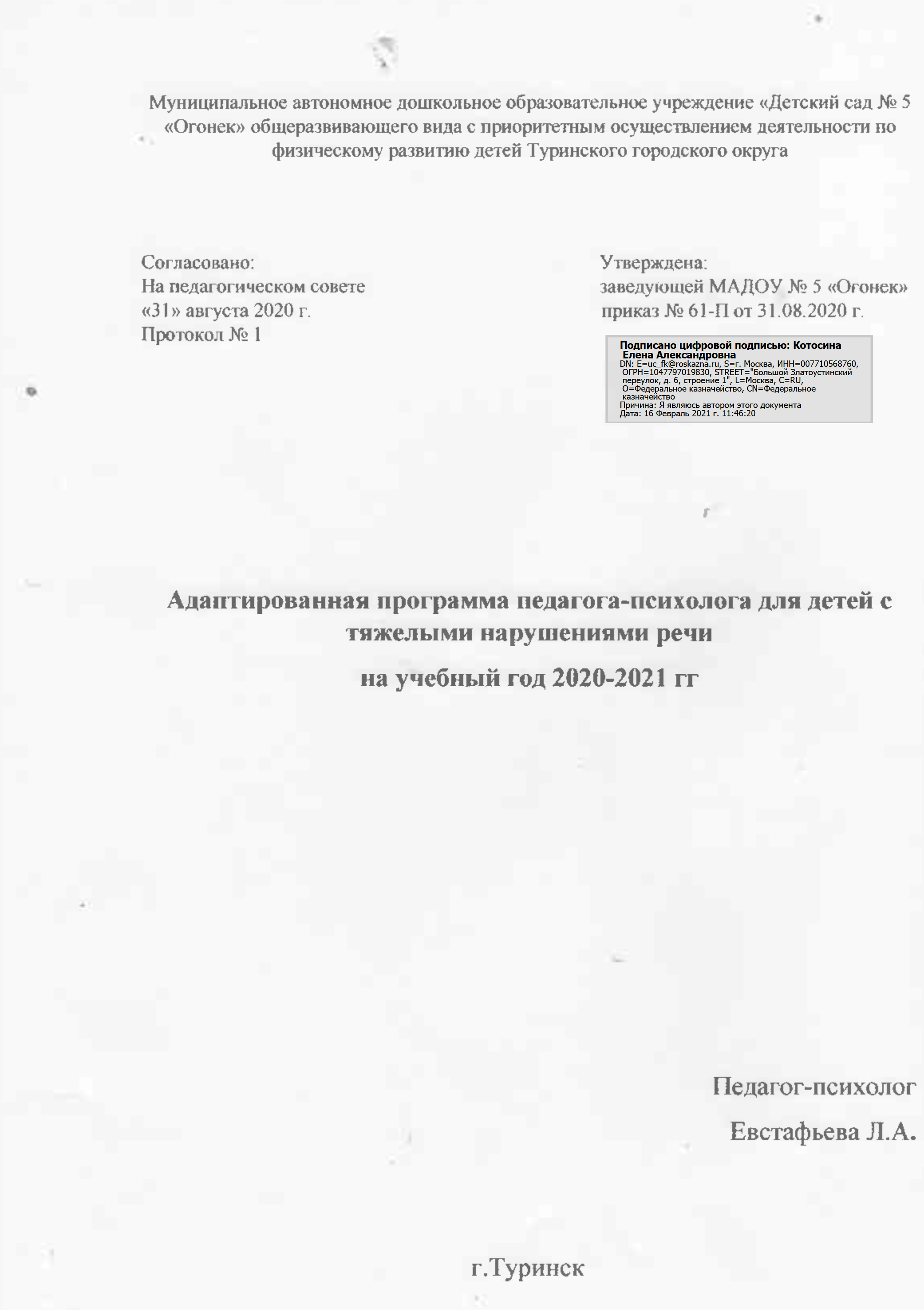 АННОТАЦИЯ К РАБОЧЕЙ ПРОГРАММЕПЕДАГОГА-ПСИХОЛОГА	Рабочая программа разработана на основе Образовательной программы МАДОУ № 5 «Огонёк», которая определяет содержание и структуру деятельности педагога-психолога по направлениям: психопрофилактика, психодиагностика, психокоррекция, психологическое консультирование и поддержка деятельности ДОУ в работе с детьми от 3 до 8 лет, родителям воспитанников и педагогами ДОУ.	Рабочая программа включает в себя организацию психологического сопровождения деятельности ДОУ по основным направлениям – физическому, социально-личностному, познавательно-речевому и художественно-эстетическому, обеспечивает единство воспитательных, развивающих и обучающих целей и задач процесса образования.Учитывая специфику профессиональной деятельности педагога-психолога ДОУ – значительное место уделяется целенаправленной деятельности по профилактике, поддержке и коррекции нарушений развития детей.	Содержание рабочей программы реализуется с учетом возрастных особенностей дошкольников и спецификой ДОУ.Цель программы определение основных направлений психологического сопровождения реализации образовательных инициатив для обеспечения полноценного формирования интегративных качеств дошкольников, в том числе общей культуры, развитие физических, интеллектуальных и личностных качеств с приоритетным направлением познавательно-речевого развития; предпосылок учебной деятельности, обеспечивающих социальную успешность, сохранение и укрепление здоровья детей дошкольного возраста, коррекцию недостатков в их психическом развитии.Задачи: Предупреждать возникновение проблем развития ребенка:Оказывать помощь ребенку в решении актуальных задач развития;Повышать психолого-педагогическую компетентность (психологическую культуру) родителей воспитанников и педагогов;Обеспечить психологическое сопровождение разработки и реализации образовательных программ и развития ДОУ в целом.	Таким образом, решение программных задач осуществляется в совместной деятельности взрослых и детей и самостоятельной деятельности детей не только в рамках непосредственно образовательной деятельности, но и при проведении режимных моментов в соответствии со спецификой дошкольного образования.	Содержание рабочей программы включает совокупность образовательных областей, которые обеспечивают разностороннее развитие детей с учетом их возрастных и индивидуальных особенностей по основным направлениям: физическому, социально-личностному, познавательному, речевому и художественно-эстетическому.- Федеральным законом РФ от 29.12.2012 № 273-ФЗ «Об образовании в Российской Федерации».- СанПин 2.4.1.3049-13;- Приказом Министерства образования и науки Российской Федерации от 30.08.2013г № 1014 «Об утверждении порядка организации и осуществления образовательной деятельности по основным общеобразовательным программам – образовательным программам дошкольного образования»- Федеральным государственным образовательным стандартом дошкольного образования от 17.10ю2013г № 1155:- Уставом и нормативными документами МАДОУ № 5 «Огонёк».	Разработана с учетом Примерной образовательной программы дошкольного образования ОТ РОЖДЕНИЯ ДО ШКОЛЫ / под ред. Н.Е.Вераксы, Т.С.Комаровой, М.А.Васильевой – М., МОЗАИКА СИНТЕЗ, 2014.Содержание1.Целевой раздел1.1.Пояснительная записка        Охрана и укрепление психического здоровья детей является одной из приоритетных задач развития современного дошкольного образования и рассматривается как условие реализации основной общеобразовательной программы дошкольного образования.        Деятельность современного педагога-психолога ДОУ направлена, с одной стороны, на создание условий для реализации возможностей развития ребенка в дошкольном возрасте, а с другой, на содействие становлению тех психологических новообразований, которые создадут фундамент развития в последующие возрастные периоды.        Объектом профессиональной деятельности педагога-психолога в ДОУ выступают феномены внутренней жизни ребенка в возрасте до 7 лет. А предмет его деятельности можно определить как психическое здоровье ребенка, охрана и укрепление которого происходит в ДОО в соответствующих дошкольному возрасту видах деятельности (игре, изобразительной деятельности, конструировании, восприятии сказки и др.).        Развитие ребенка выступает как социокультурный процесс, осуществляющийся посредством включения ребенка в разнообразные сферы общественной практики, в широкий контекст социальных связей посредством доступных ему видов деятельности. Взрослый выступает как носитель мотивационно-смысловых образований, передавая их ребенку и обеспечивая его взросление путем организации специфически детских видов деятельности.        Своеобразие дошкольного детства состоит в том, что именно в данном возрасте в центре всей психической жизни ребенка находится взрослый как носитель общественных функций, смыслов, задач человеческой деятельности в системе общественных отношений. Вхождение ребенка в социальное бытие взрослых происходит в процессе освоения им образовательных областей.        Образовательные области не имеют узко предметный характер, а опосредуют все сферы общественного и индивидуального бытия ребенка. Их освоение, согласно ФГОС ДО, происходит на фоне эмоционального и морально-нравственного благополучия детей, положительного отношения к миру, к себе и другим людям. На создание такого «фона» и направлена деятельность педагога-психолога ДОУ.        Моменты, ориентирующие воспитанника в образовательных областях, определяются его индивидуальным избирательным отношением к их содержанию, интересам и склонностям. Они первоначально являются недостаточно осознанными и связанными с ситуативными побуждениями ребенка. По мере взросления эти моменты входят в сферу осознания, подвергаются анализу, на основе чего происходит «отбор» мотивационных тенденций, определяющих личностную активность воспитанника и приобретающих прогностический характер.        В разные периоды дошкольного детства достижение цели охраны и укрепления психического здоровья детей предполагается развитие:побуждений, мотивов и интересов;сознательного отношения к деятельности на уровне постановки целей и их достижения;способов проявления самостоятельности, относительной независимости, автономии от взрослых, способов взаимодействия со взрослыми и сверстниками;результативности форм и видов детской активности, их созидательного характера;элементов творчества.1.2.Цель и задачи программыПрограмма предназначена для обучения и воспитания детей 4-8 лет (с I, ІІ и ІІІ уровнем тяжелого нарушения речи), принятых в дошкольное учреждение. Программа является коррекционно-развивающей.Цель программы: методическое обеспечение всех участников образовательного процесса в вопросах осуществления психологического сопровождения развития детей с ТНР в соответствии с требованиями ФГОС ДО.Задачи деятельности педагога-психолога:-осуществлять раннюю диагностику, определять пути   профилактики и координации психических нарушений (своевременно выявлять детей с трудностями адаптации, обусловленными ОНР; определять особые образовательные потребности детей с ОНР; определять особенности организации образовательного процесса для рассматриваемой категории детей в соответствии с индивидуальными особенностями каждого ребёнка, структурой нарушения развития и степенью его выраженности; укреплять физическое и психическое здоровье детей с ТНР, обеспечивая их эмоциональное благополучие);-обеспечивать формирование и достижение планируемых результатов освоения программы, подбирая, совершенствуя и систематизируя методы работы педагога-психолога и учителя – логопеда в соответствии с программным содержанием;Психолого-педагогическое сопровождение – это целостная, системно-организованная деятельность психолога и педагогического коллектива, в процессе которой создаются психолого-педагогические условия для развития детей.Формы психологического сопровождения:-профилактика;-диагностика;-консультирование;-просвещение;-развивающая и коррекционная работа;-экспертиза.1.3. Психологические особенности развития детей с ТНР    Все психические процессы у ребѐнка – память, внимание, воображение, мышление, целенаправленное поведение – развиваются при непосредственном участии речи (Л. С. Выготский, А. Р. Лурия, А. В.Запорожец и др.)    «У многих детей с речевыми нарушениями при формально сохранном интеллекте имеют место выраженные трудности обучения, своеобразное неравномерноедисгармоничное отставание психического развития» (Е.М. Мастюкова)  Мышление   Несформированность наглядно-образного мышления при недоразвитии речи в большинстве случаев по степени выраженности связана с   тяжестью речевого дефекта.У детей с нарушением речи на процесс и результаты мышлениявлияют недостатки в знаниях и, наиболее часто нарушения самоорганизации.У них обнаруживается недостаточный объем сведений об окружающем, о свойствах предметов, возникают трудности в установлении причинно-следственных связей явлений. . Выделяют четыре группы детей с ТНР по степенисформированности логических операций.   1 группа. У детей, относящихся к данной группе:- достаточно высокий уровень сформированности невербальных ивербальных логических операций, соответствующий показателям детей с нормальным речевым развитием;- высокий уровень познавательной активности;- целенаправленная деятельность детей устойчива и планомерна.   2 группа. У детей, вошедших во вторую группу:- уровень сформированности логических операций ниже возрастнойнормы;- речевая активность снижена, дети испытывают трудности приемасловесной инструкции;- отмечается ограниченный объем кратковременной памяти, не могутудержать словесный ряд.   3 группа. У детей, отнесенных к данной группе:- нарушена целенаправленная деятельность при выполнении каквербальных, так и невербальных заданий;- для них характерны недостаточная концентрация внимания;- низкий уровень познавательной активности;- низкий объем представлений об окружающем;- трудности установления причинно-следственных связей.Однако дети имеют потенциальные возможности для овладенияабстрактными понятиями, если со стороны логопеда им будет оказанапомощь.   4 группа. Для дошкольников, вошедших в четвертую группу:- характерно недоразвитие логических операций, логическаядеятельность детей отличается крайней неустойчивостью, отсутствиемпланомерности;- познавательная активность низкая;- контроль над правильностью выполнения заданий отсутствует.Воображение   У детей с ТНР по выполненным рисункам, как правило, односложны и сводятся к простому называнию изображенных предметов , либо носят форму короткого предложения.Как следствие, речевое недоразвитие (бедный словарь,несформированность фразовой речи, сочетании с отставанием в развитии творческого воображения являютсясерьѐзным препятствия для словотворчества детей.Внимание   Следует отметить, что Р. Е. Левина выделяла нарушение внимания как одну из причин возникновения общего недоразвития речи.Данные нарушения выражаются в следующем:1. Дети быстро устают в процессе деятельности, продуктивность, темпбыстро падают;2. Дошкольники испытывают трудности при планировании своихдействий, поиске способов и средств, в решении различных задач,ошибаются на протяжении всей работы (характер ошибок и ихраспределение во времени качественно отличаются от нормы) ;3. Распределение внимания между речью и практическим действиемдля детей с ТНР речи оказывается трудной, порой невыполнимой задачей;4. Все виды контроля за деятельностью (упреждающий, текущий ипоследующий) часто являются несформированными или значительнонарушенными.Для детей с ТНР преимущественными видами отвлечения являютсяследующие: посмотрел в окно, по сторонам, осуществляет действия, несвязанные с выполнением задания.Память   При относительно сохранной смысловой, логической памяти у детей сТНР снижена слуховая память и продуктивность запоминания Дети часто забывают сложные инструкции (трех-, четырехступенчатые, опускают некоторые их элементы и меняют последовательность предложенных заданий.Восприятие   Нарушение восприятия отмечается у всех детей с нарушением речи.По данным многих авторов, несформированность восприятия занимаетодно из первых мест в числе причин, приводящих к речевым нарушениям, к учебной дезадаптации детей дошкольного возраста.Многие пространственные понятия (спереди, сзади, вверху, внизу) дети осваивают только в ходе специального обучения. Они затрудняются в понимании предлогов и наречий, отражающих пространственные отношения (под, над, около).Затрудняются в дифференциации понятий «справа» и «слева», обозначающих местонахождение объекта.Моторика   Для детей с тяжелым нарушением речи характерно некотороеотставание в развитии двигательной сферы: движения у них плохокоординированы, снижены скорость и четкость их выполнения. Детииспытывают трудности при выполнении движений по словесной инструкции.   Недостаточное развитие тактильно-моторных ощущений влияет наспособность детей к изобразительному творчеству. Даже если дети, владеющие элементарными техническими приемами, не проявляют достаточной усидчивости, воли и внимания в своих занятиях.1.4. Планируемые результаты освоения программы- имеет стабильную динамику физического и нервно–психического развития- обладает продуктивным и более устойчивым вниманием,- развита слуховая, тактильная и зрительная память, образное илогическое мышление, мелкая моторика рук;- владеет диалогической и монологической формами речи, умеет задаватьвопросы и грамотно отвечает на них;- инициативно высказывается в диалоге, стремится вступить в диалог;он социально адаптирован к жизни в обществе:- эмоционально отзывчив, откликается на эмоции близких людей,сверстников, сопереживает персонажам сказок, историй, рассказов;эмоционально реагирует на произведения изобразительного искусства,музыкальные и художественные произведения, мир природы;- использует вербальные и невербальные средства общения, владеетдиалогической речью, умеет договариваться;- способен решать интеллектуальные и личностные задачи, адекватныевозрасту;- имеет первичные представления о себе и собственной принадлежности,семье и распределении семейных обязанностей, обществе, государстве,мире и природе;- владеет предпосылками учебной деятельности;- сформированы умения и навыки, необходимые для осуществления различных видов детской деятельности.2. СОДЕРЖАТЕЛЬНЫЙ РАЗДЕЛ2.1. Содержание форм психологического сопровождения Реализация программы предполагает организацию работы со всеми субъектами образовательного процесса: детьми, педагогами, взрослыми.Периодичность групповых занятий с детьми логопедической группе – 1 раз в неделю, индивидуальных – по расписанию Взаимодействие с педагогами (консультации, беседы и т.п.) – по запросам, по плану, а также по тетради взаимосвязи.Взаимодействие с родителями (родительские собрания, беседы, консультации). Длительность занятий с детьми определяется в соответствии с СанПиН в зависимости от их возраста и индивидуальных особенностей, а так же цели занятия.        При осуществлении всех направлений психологической деятельности используются индивидуальная и групповая формы организации образовательной деятельности.2.2. Направление «Психологическая диагностика»   Диагностическое направление в группе детей с ТНР осуществляется с разрешения законных представителей ребенка.Цель диагностики: выявление и изучение индивидуальных психологических особенностей детей, определение зоны ближайшего и актуального развития.Задачи диагностики:-проводить углубленную индивидуальную диагностику;-составить психологические заключения по результатам диагностики.   В начале учебного года  (сентябрь) – с целью выявления уровня развития психических процессов и в конце года (май) – с целью определения достигнутых результатов и дальнейшего пути развития у детей 4-5, 5-6 лет и уровня школьной зрелости у детей 6-8 лет. По программе «Игротерапевтические аттракционы» в ходе коррекционной работы по программе Г.И. Репринцевой.Диагностический инструментарий для детей 4-8 лет.    -Забрамная С.Д. Практический материал для проведения психолого-педагогического обследования детей : пособие для психол.-мед.-пед. Комис. — М. :Гуманитар, изд. Центр ВЛАДОС, 2010.    -Павлова Н. Н., Руденко Л. Комплект материалов для экспресс-диагностики развития психических процессов у детей дошкольного возраста.-М.: Генезис, 2008    -Психолого-педагогическая диагностика развития детей раннего и дошкольного возраста: метод, пособие: с прил. Альбома «Наглядный материал для обследования детей» (Е. А. Стребелева, Г. А. Мишина, Ю. А. Разенкова и др.); под ред. Е. А. Стребелевой. — М.: Просвещение, 2004.    -Семаго Н.Я. Диагностический альбом для оценки развития познавательной деятельности ребёнка. Дошкольный и младший школьный возраст. -М.: Айрис-пресс,2010.    -Проективные диагностические методики («Кактус», «Рисунок семьи», «Кинетический рисунок человека», «Дом, дерево, человек»)2.3. Направление «Развивающая работа и психологическая коррекция»Цель коррекционно-развивающей работы – коррекция недостатков познавательной и эмоционально-личностной сферы детей средствами изучаемого программного материала.Задачи, решаемые на коррекционно-развивающих занятиях:создание условий для максимальной коррекции нарушений, для развития сохранных функций;формирование положительной мотивации к обучению;повышение уровня общего развития, восполнение пробелов предшествующего развития и обучения;коррекция отклонений в развитии познавательной и эмоционально–личностной сферы; формирование умения общаться, развитие коммуникативных навыков.В логопедической группе реализуется программа Н.М. Погосовой «Цветовой игротренинг».        Программа предполагает 2 года обучения.Группа, с которой совместно работают воспитатель и педагог-психолог меняется.Средства реализации программы: цветотерапия и игротерапия, психогимнастика, релакс-тренинг, развивающие игры и упражнения, речевые игры, коммуникативные игры.Занятия проводятся 1 раз в неделю, их продолжительность – 20- 25 минут.Цель программы: комплексное развитие ребенка.Задачи:-развитие и коррекция речи;-формирование волевых качеств и творческих способностей;- развитие познавательных процессов;-гармонизация эмоционального состояния.Тематическое планированиеВ подготовительной группе реализуется комплексная программа «В школу с радостью!», с 1 недели октября по 3 неделю мая. Она направлена на подготовку детей к успешному школьному обучению.Цель: развитие познавательных процессов при подготовке детей к обучению в школе.Задачи:1. Расширение словарного запаса;2. Развитие зрительной, слухоречевой памяти;3. Развитие свойств внимания;4. Развитие умения логически мыслить и устанавливать причинно-следственные связи;5. Развитие воображения;6. Формирование навыков общения и совместной деятельности.Результатом реализации программы является  развитие у детей:-наблюдательности и коммуникативных способностей;-произвольного внимания;-зрительной, слухоречевой  памяти;-тонкой и грубой моторики;-активизации воображения;-способности логически мыслить;-пространственных представлений;-способности адекватно оценивать свою работу.Предлагаемая мною программа состоит из  развивающих занятий, составленных с учетом  индивидуальных особенностей детей дошкольного возраста.По форме организации все игры и упражнения можно разделить на:- групповые («Слова на букву»);- индивидуальные («Выложи по образцу», «Работа в тетрадях»)Работа в группе позволяет помимо развития необходимых познавательных процессов, мотивации уделять внимание формированию социально-психологической зрелости; развивать навыки общения, совместной деятельности и т.д.В каждое занятие включены упражнения, направленные на развитие мелкой моторики: «Пальчиковая гимнастика», «Работа в тетрадях». Как известно речь, рука и мышление связаны «одной ниточкой», и нарушения в этой цепочке неизбежно ведут к отставанию в развитии, либо мышления, либо речи.  Для развития умения детей конструктивно общаться, налаживать дружеские взаимоотношения, в программе используются следующие упражнения: «Поменяйтесь местами все, кто…», «Совушка - сова», «Путаница», «Ручеек».Занятия проводятся с группой детей (14 детей). Продолжительность занятия 25-30 минут. Перспективное тематическое планирование коррекционной работы в старшей логопедической группеВариативная примерная адаптированная основная образовательная программа  для детей с ТНР (общим недоразвитием речи) с 3 до 7 лет Использованная литература.Данилина, Т.А., Зедгенидзе, В.Я., Степина, Н.М. В мире детских эмоций: Пособие для практических работников ДОУ - М.: Айрис-пресс, 2004.Диагностика эмоционально – личностного развития дошкольников 3 – 7 лет\ составитель Н.Д. Денисова, Волгоград, 2010.     Забрамная, С.Д.  От диагностики к развитию - М.: Новая школа, 1998. Калинина,   Р. Р., Психолого – педагогическая диагностика в детском саду-  СПб.: Речь,  2011.Комплексная оценка результатов освоения программы «От рождения до школы» Подгот. группа / авт.-сост. Ю.А. Афонькина -Волгоград: Учитель, 2011.Куражева, Н.Ю., Вараева, Н.В., Тузаева, А.С., Козлова, И.А. Программа психолого-педагогических занятий для дошкольников» Цветик семицветик» (5-6 лет) - СПб.: Речь; М.: Сфера, 2011.Марцинковская, Т.Д.. Диагностика психического развития детей  -М.: Линка – Пресс, 1997.                 Осипова, А.А. Диагностика и коррекция внимания - М.: Сфера,         2001.2.4. Направление «Психологическое консультирование»Цель психологического консультирования: оптимизация взаимодействия участников образовательного процесса и оказание им психологической помощи при выстраивании и реализации индивидуальной программы воспитания и развития.Психологическое консультирование в условиях ДОУ обозначается как система коммуникативного взаимодействия педагога-психолога с лицами, нуждающимися в психологической помощи рекомендательного характера.            Данное взаимодействие осуществляется по запросу администрации, родителей и педагогов. Результатом взаимодействия является удовлетворение «реального» запроса и выработка рекомендаций коррекционно-профилактического и информационного характера. Основным методом психологического консультирования является беседа, а формой проведения – индивидуальная консультация.         Необходимо отметить специфику психологического консультирования в условиях детского сада. Она заключается в опосредованном характере консультирования, т.е. направленном на проблемы развития и образования ребенка независимо от лиц, запрашивающих психологическую помощь. Педагог-психолог вынужден дифференцировать содержание  запросов, с целью определения возможности опосредованно решить трудности ребенка.Примерный перечень тем для психологического консультирования- «Профилактика социальной дезадаптации у детей с ТНР»- «Детские страхи»- «Агрессивность»- «Психологическое неблагополучие»- «Непослушание»- «Кризис 7-ми лет»- «Тревожность»- «Недостаточное развитие мелкой моторики»- «Низкий уровень развития познавательных      процессов»- «Нарушения в сфере общения»- «Застенчивость»- «Нестабильность эмоционального состояния»- «Гиперактивность»- «Психологические проблемы детей с ОНР»- «Психологическая поддержка семьи»- «Роль игры в подготовке к школе»- «Психологическая готовность к школе».3. Организационный раздел3.1. График организации образовательного процесса.3.2. Циклограмма работы педагога-психолога МАДОУ детский сад №5 на 2019-2020 учебный год3.3. Система условий реализации программы Кабинет педагога-психолога оборудован таким образом, чтобы способствовать реализации трех основных функций: диагностической, консультативной и коррекционно-развивающей.Созданная пространственно – предметная среда, позволяет обеспечить психологический комфорт для каждого ребёнка, создать возможности для развития познавательных процессов, речи и эмоционально – волевой сферы.Зона для проведения индивидуальных коррекционно – развивающих занятий хорошо освещена и включает в себя:мольберт;столы детские;стулья детские.Консультативная зона включает в себя:Шкаф для хранения документов;Документы, регламентирующие деятельность педагога – психолога;Набор диагностических методик;Стимульный материал для проведения диагностики.В кабинете педагога-психолога также имеются:Игрушки, способствующие установлению контакта с детьми;Комплексы наглядных материалов для психолого-педагогического обследования детей разных возрастных групп с разным уровнем сложности в каждой возрастной группе;Шкафы  для хранения игрушек, наглядных пособий, дидактических игр.3.4. Перечень психологического просвещения педагогов и родителейСредний дошкольный возраст (4-6 лет)         Старший возраст (дети 6-8 лет)3.5. Система оценки достижений планируемых результатовНаблюдения осуществляется в специально разработанных бланках педагогических карт детей, участвующих в диагностическом исследовании.Шкалирование проводится на основании предварительных наблюдений, бесед с детьми, воспитателями и родителями, позволяющих представить весь диапазон возможной выраженности проявлений детей в игровом взаимодействии. В зависимости от диапазона проявлений нами выбраны шкалы с 0, 1, 2, 3 баллами.  Основные критерии эффективности работы по программе- к концу обучения успешное выполнение большинством детей предложенных заданий, упражнений;- успешное формирование к концу учебного года функций саморегуляции и  коммуникации;- положительные результаты динамических обследований, проводимых психологом в конце года;- психологическая готовность ребенка к обучению в школе.I.Целевой раздел1.1.Пояснительная записка51.2.Цели и задачи программы61.3.Психологические особенности детей с ТНР71.4.Планируемые результаты освоения программы9II.Содержательный раздел2.1.Содержание форм психологического сопровождения 102.2.Направление «Психологическая диагностика»102.3.Направление «Развивающая работа и психологическая коррекция»112.4.Направление «Психологическое консультирование»24III.Организационный раздел373.1.Г График организации образовательного процесса.263.2.Циклограмма работы педагога-психолога МАДОУ детский сад №5 на 2019-2020 учебный год263.3.Система условий реализации программы273.4.Перечень психологического просвещения педагогов и родителей273.5.Система оценки достижений планируемых результатов28№ занятия и темазадачиПеречень упражнений и игр1 «Страна цвета»1.Расширение представления детей о разных цветах и развитие умения их различать.2.Упражнение в согласовании прилагательных, обозначающих цвет, с существительными в роде и числе.3.Обучение умению ясно и четко излагать свои мысли, делать выводы и обобщать.4.Практическое усвоения деления слов на слоги на примере слова «разноцветный».5.Развитие слухового и зрительного внимания.6.Формирование вкусовых образов.7.Формирование умения плавно и длительно выдыхать.8.Развитие мелкой моторики пальцев и координации движения.9.Формирование умения произвольно расслаблять мышцы тела.10.Воспитание способности внимательно и терпеливо слушать других.11.Развитие фантазии и творческого воображения.12.Воспитание эстетического отношения к цвету и краскам.ПОГРУЖЕНИЕ В ЦВЕТ
Упражнение 1. Сказка о том, как появился разноцветный мир
Упражнение 2. Феи
Упражнение 3. Цветик-семицветик
Упражнение 4. Раз-но-цвет-ный
Упражнение 5. Сказка «Знаменитый дождь в Пьомбино» (Дж. Родари)Упражнение 6. Мою руки
Упражнение 7. Конфеты
Итог занятияСАМОВЫРАЖЕНИЕ В ЦВЕТЕ2 «Красный цвет»1.Расширение представления детей о красном цвете, развитие способности тонко чувствовать цвет2.Развитие связной речи и способности составлять описательные рассказы с опорой на анализаторы.3.Развитие слухового и зрительного внимания.4.Формирование обонятельных, вкусовых и тактильных образов.5.Формирование умения плавно и длительно выдыхать.6.Развитие мелкой моторики рук, контрастное напряжение и расслабление кистей.7.Развитие фантазии и творческого воображения.Ощущение цветаОн, она, оно, они Кто самый внимательныйКрасные пуговицыВолшебное превращениеДары осениСоставление описательного рассказа «Яблоко»Стихотворение про яблокоИтог занятияСамовыражение в цвете3«Жёлтый цвет»1.Расширение представления детей о желтом цвете, развитие способности тонко чувствовать цвет и умения подбирать адекватные слова и выражения для его описания.2.Развитие фразовой речи при ответах на вопросы и умения свободно и легко излагать свои мысли.3.Формирование умения длительно и плавно выдыхать.4.Развитие слухового внимания.5.Развитие зрительного внимания.6.Развитие мелкой моторики рук и двигательной координации, расслабление рук по контрасту с напряжением.7.Воспитание умения выполнять движения под музыку, чувствовать ритм и темп данной мелодии.ВступлениеПогружение в цветОщущение цветаОн, она, оно, ониОгонекОсеньРодственные словаЖелтые листьяВетерокБал осенних листьевИтог занятияСамовыражение в цвете4«Коричневый цвет»1.Расширение представления детей о коричневом цвете, развитие способности тонко чувствовать цвет и подбирать подходящие слова для его описания.2.Развитие фразовой речи при ответах на вопросы и умения свободно и легко излагать свои мысли.3.Развитие слухового и зрительного внимания и обоняния.4.Развитие умения ориентироваться в пространстве.5.Закрепление умения спокойно и ритмично дышать.6.Совершенствование мелкой моторики рук и координации движений.7.Стабилизация психических процессов, снятие эмоционального
и телесного напряжения, развитие умения быстро переключаться с активной деятельности на пассивную.ВступлениеПогружение в цветОщущение цветаОн, она, оно, ониКоричневый запахГрибыСказка «Лесные силачи»Итог занятияСамовыражение в цвете5 «Зелёный цвет»1.Расширение представления детей о зеленом цвете, развитие способности тонко чувствовать цвет и подбирать адекватные прилагательные для его описания.2.Упражнение в согласовании прилагательных, обозначающих цвет, с существительными в роде, числе и падеже.3.Развитие диалогической речи.4.Развитие слухового и зрительного внимания.5.Развитие умения ориентироваться в пространстве.6.Закрепление умения длительно и плавно выдыхать, достижение координации дыхания, голосоподачи и движения тела.7.Совершенствование мелкой моторики рук и координации движений.8.Стабилизация психических процессов, снятие эмоционального и телесного напряжения, развитие умения быстро переключаться с активной деятельности на пассивную.9.Подбор родственных слов с общей частью «зелен».1.ВступлениеПогружение в цвет2.Ощущение цвета3.Положи и скажи4.Зелёная змейка5.лес6.Зелёные обитатели леса7.Родственные слова8. Сказка «Зеленушка» (В. Кротов)9. ИтогСамовыражение в цвете6 «Оранжевый цвет»1.Расширение представления детей об оранжевом цвете, развитие способности тонко чувствовать цвет и умения подбирать слова для его описания.2.Развитие логического мышления: умения анализировать, сравнивать, обобщать и делать выводы.3.Формирование умения длительно и плавно выдыхать.4.Развитие слухового и зрительного внимания.5.Формирование обонятельных и вкусовых образов.6.Развитие мелкой моторики рук и двигательной координации.1.Вступление2.Погружение в цвет3.Ощущение цвета4.Что умеют делать предметы5. Я бы вырезал6.Полёт бабочки7.Лисица8.Сказка «Рыжий город» (Г. Юдин)9. Ах, как вкусно!10. Итог занятияСамовыражение в цвете7 «Голубой цвет»1.Расширение представления детей о голубом цвете, развитие способности тонко чувствовать цвет и подбирать слова для его описания.2.Формирование способности ясно и четко излагать свои мысли, строить полные предложения.3.Развитие слухового и зрительного внимания, способности концентрироваться и управлять мысленными образами.4.Совершенствование мелкой моторики рук и координации движений.5.Воспитание умения выполнять движения под музыку, чувствовать ритм и темп заданной мелодии.6.Развитие фантазии и творческого воображения.7.Успокоение нервной системы, погружение в состояние покоя и расслабления.1.Вступление2.Погружение в цвет3.Я нашел4.Ощущение цвета5. Он, она, оно, они6.Голубой жук7.Голубой вагон8.Сказка «Голубой светофор» (Дж. Родари)9. Полёт в голубом небе10. Итог занятияСамовыражение в цвете8 «Серебряный цвет»1.Расширение представления детей о серебряном цвете, развитие способности тонко чувствовать цвет и умения подбирать слова для его описания.2.Развитие логического мышления: умения анализировать, сравнивать, обобщать и делать выводы.3.Развитие ритмико-интонационной  структуры слова.4.Развитие слухового и зрительного внимания.5.Развитие внимания, связанного с координацией зрительного и двигательного анализаторов (упражнение «Отражение в зеркале»).6.Активизация детей на проявление чувств любви и уважения к самим себе.7.Стабилизация психических процессов, развитие умения расслабляться и восстанавливать внутреннее равновесие.1.Вступление2.Погружение в цвет3.Ощущение цвета4. Он, она, оно, они5.Что серебрится?6.Серебряный звон7.Отражение в зеркале8.Я ль на свете всех милее?9. Луна и месяц10. Почему у месяца нет платья10. Итог занятияСамовыражение в цвете9 «Коричневый цвет-2»1.Закрепление представления детей о коричневом цвете.2.Знакомство с оттенками коричневого, упражнение в правильном употреблении сложных слов (темно-коричневый, красно-коричневый и т. п.).3.Развитие фразовой речи при ответах на вопросы и умения свободно и легко излагать свои мысли.4.Развитие слухового и зрительного внимания.5.Формирование вкусовых образов и развитие умения описывать свои ощущения словами.6.Совершенствование мелкой моторики рук и координации движений.7.Развитие воображения и способности фантазировать.1.Вступление2.Погружение в цвет3.Оттенки коричневого цвета4. Ощущение цвета5.Орешки6.Сказка «Шоколадная дорога» (Дж. Родари)7.Ах, как вкусно!8.Если бы…9. Итог занятияСамовыражение в цвете10 «Розовый цвет»1.Расширение представления детей о розовом цвете, развитие способности тонко чувствовать цвет и подбирать слова для его описания. Знакомство с розовым цветом как оттенком красного цвета.2.Знакомство с оттенками розового цвета.3.Формирование способности ясно и четко излагать, строить полные предложения.4.Развитие наблюдательности и зрительной памяти.5.Развитие произвольного внимания: умения максимально концентрироваться на происходящем.6.Воспитание длительного плавного выдоха.7.Формирование вкусовых образов.8.Совершенствование мелкой моторики рук и координации движений.9.Расширение представления детей об эмоциях и воспитание добрых чувств.10.Снижение эмоционально-психического и телесного напряжения.11.Активизация творческого мышления, воображения и фантазии.1.Вступление2.Погружение в цвет3.Оттенки розового цвета4. Ощущение цвета5.Повтори по памяти6.За малиной7.Вкусное варенье8.Сказка «История Слонёнка» (Г.Богумилова)9. Итог занятияСамовыражение в цвете11 «Фиолетовый цвет»1.Расширение представления детей о фиолетовом цвете, развитие способности тонко чувствовать цвет и подбирать прилагательные для его описания.2.Развитие фразовой речи при ответах на вопросы.3.Развитие слухового и зрительного внимания.4.Отработка правильного диафрагмального дыхания и умения длительно выдыхать. Развитие интонационной выразительности речи.5.Совершенствование мелкой моторики рук и тонких тактильных ощущений.6.Развитие умения тонко чувствовать окружающее пространство, гармонично взаимодействовать с партнерами и предметами.7.Воспитание добрых чувств, умение сопереживать и принимать ответственность за свои действия.8.Снятие эмоционально-психического напряжения.1.Вступление2.Погружение в цвет3. Ощущение цвета4. Фиолетовая дорожка5.Цветочек6.Фиолетовый запах7.Сказка «Фиалка на Северном полюсе» (Дж. Родари)8. Итог занятияСамовыражение в цвете12«Белый цвет»1.Расширение представления детей о белом цвете, развитие способности тонко чувствовать цвет и умения подбирать адекватные прилагательные для его описания. Закрепление представления о разных цветах.2.Упражнение в согласовании прилагательных, обозначающих цвет, с существительными в роде, числе и падеже.3.Упражнение в умении строить полные предложения и описывать предметы, выделяя наиболее характерные особенности.4.Развитие наблюдательности, логического мышления, умения анализировать, сравнивать и обобщать.5.Развитие мелкой моторики  рук и двигательной координации.6.воспитание чувства ритма и умения легко и красиво двигаться в соответствии с характером мелодии.7.активизация лучших черт ребенка, чувствительности и восприимчивости к окружающему миру.8. Развитие творческого мышления, воображения и фантазии.9.Совершенствование коммуникативных навыков.10.Автоматизация звука «Л» в словосочетаниях и предложениях1.Вступление2.Погружение в цвет3. Ощущение цвета4. Фиолетовая дорожка5.Цветочек6.Фиолетовый запах7.Сказка «Фиалка на Северном полюсе» (Дж. Родари)8. Итог занятия        Самовыражение в цветеНаправление работы№ недели,лексическая темаКоррекционно-развивающие мероприятия.СЕНТЯБРЬСЕНТЯБРЬСЕНТЯБРЬ1. Лексико- грамматические категории2. Развитие моторики(пальчиковая гимнастика)3. Развитие связной речи4. Развитие  графическихнавыков1 неделяТема: «Детский сад»1.«Приход в детский сад»Цель: создание образа достижения на бесконфликтное общение.2.«Знакомство - представление»Цель: сформировать позитивное отношение к сверстникам.3.Игра – ассоциация «Какая наша дружба»Цель: расширить представления детей о различных способах коммуникации с окружающими.4. Беседа «Кто с тобой рядом?»Цель: учить детей понимать различия между мальчиками и девочками в основных чертах характера и поведения.1. КарандашВсё нарисует карандаш, (держат в руке «карандаш»)Когда ему работу дашь. (стучат пальцами по столу)Но сам без дела не сиди: (сжимают и разжимают пальцы)Карандашом руководи.(пишут «карандашом» по столу)1.Инсценировка текста по теме.Цель: развитие мимики и пантомимики, эмоциональности движений.1).И. А. Девина, А. В. ПетраковЦель: ищем закономерности.2). И. А. Девина, И. В. МаштаковаЦель: учимся управлять эмоциями.1. Лексико- грамматические категории2. Развитие моторики(пальчиковая гимнастика)3. Развитие связной речи4. Развитие  графическихнавыков2 неделяТема: «Игрушки»1). «Кукла»Цель: осознание языка собственного тела.2). «Магазин игрушек»Цель: осознание капризного поведения.3). «Чаша доброты»   Цель: вызвать чувство эмпатии и симпатии друг к другу, эмоциональный отклик на общение, чувство доброты.4). «Велосипед»Цель: преодоление препятствий, трудностей1.«Кораблик» ( упражнять в поочередном расслаблении мышц ног и корпуса тела)Руки за спиной в замок:Стало палубу качать!(легкие покачивающиеся движения)Ногу к палубе прижать!( движения ногами и корпусом тела)Крепче ногу прижимаем, А другую расслабляем.(вдох – пауза, выдох – пауза, руки расцеплены).Е. Бортникова «Тетрадь. Составляем рассказы по картинкам».Цель: учить придумывать окончание деформированного текста.«Положи картинки на свое место»Цель: развитие кругозора, словарного запаса.«Обведи игрушки по контуру”Цель: развитие тонкой моторики рук.1. Лексико- грамматические категории2. Развитие моторики(пальчиковая гимнастика)3. Развитие связной речи4. Развитие  графическихнавыков3 неделяТема:  «Осень»1).«Прогулка в осенний лес»Цель: акрепить положительную мотивацию в общении детей друг с другом2).«Не намочи ноги»Цель: преодолевать трудности в общении, формировать позитивное отношение к сверстникам.3).«Осенние листочки»Цель: тренировка мимики, пантомимики, умения выражать эмоции.1). «Осенние листья»:Раз, два, три, четыре, пять,(загибают пальчики, начиная с большого)Будем листья собирать. (сжимают и разжимают кулачки)Листья берёзы,(загибают пальчики, начиная с большого)Листья рябины, Листики тополя, Листья осины,Листики дуба мы соберём,Маме осенний букет отнесём. («Шагают» по столу средним и указательным пальцами).Инсценировка текста по теме.Цель: развитие мимики и пантомимики, эмоциональности движений.1). И. А. Девина, А. В. Петраков«Развиваем внимание» (учебное пособие для письменных творческих заданий)Цель: абстрагируемся от привычного, ищем новые решения.2). И. А. Девина, Т. А. Никитина«Развиваем память» (учебное пособие для письменных творческих заданий)     Цель: активизируем долговременную память.1. Лексико- грамматические категории2. Развитие моторики (самомассаж, пальчиковая гимнастика)3. Развитие связной речи4. Развитие  графическихнавыков4 неделяТема: «Деревья»1).«Что бывает осенью»Цель: упражнять в классификации признаков осени.2).«Прогулка в лес»Цель: снятие психоэмоциональногонапряжения.3). «Ты - маленькое деревце»Цель: коррекция негативных чертхарактера, развитие эмоциональной сферы.1). «Ветер и листья» (самомассаж пальцев рук)Раз, два, три, четыре, пять, (загибать пальцына обеих руках, начиная с мизинцев)Будем листья собирать. (ритмично сжиматьи разжимать кулачки)Листья берёзы, Листья рябины, Листики тополя, Листья осины,Листики дуба мы соберём, (Вновь загибатьпальцы, начиная с мизинцев, на каждуюстрочку текста.)Маме осенний букет отнесём. (Потиратьладони друг о друга и по окончании текставыставить вперёд ладони, пальцы развести.)Инсценировка текста по теме.Цель: развитие мимики и пантомимики, эмоциональности движений.И. А. Девина, А. В. Петраков      Цель: ищем закономерности.И. А. Девина, И. В. Маштакова  Цель: учимся управлять эмоциями.ОКТЯБРЬОКТЯБРЬОКТЯБРЬ1. Лексико- грамматические категории2. Развитие моторики (самомассаж, пальчиковая гимнастика)3. Развитие связной речи4. Развитие  графическихнавыков1 неделяТема: «Овощи»«Узнай, что это за овощ?»Цель: активизация зрительного внимания и памяти, развитие наблюдательности, совершенствование зрительно- пространственной ориентировки, узнавания и описания предмета по контуру изображению.«Съедобное – не съедобное»Цель: развитие внимания, знакомство со свойствами предметов.3). «Ругаемся овощами»Цель: снятие детской агрессии.1. «Капуста» (самомассаж ладоней)Мы капусту рубим, рубим! (Ритмичные удары ребром правой руки по ладони.)Мы капусту рубим, рубим! (То же левой рукой.)Мы морковку трём, трём! (Трущие движения ладони о ладонь.)Мы капусту солим, солим! (Перебирание пальчиками.)Мы капусту жмём, жмём! (Сгибание и разгибание пальцев рук.)Сок капустный пьём, пьём! (Поглаживающие движения пальцами одной руки ладони другой и наоборот.)Инсценировка текста по теме.Цель: развитие мимики и пантомимики, эмоциональности движений.1. Лексико- грамматические категории2. Развитие моторики (самомассаж, пальчиковая гимнастика)3. Развитие связной речи4. Развитие  графическихнавыков1 неделяТема: «Овощи»1). И. А. Девина, А. В. ПетраковЦель: развитие логического мышления, памяти, внимания.2). И. А. Девина, Т. А. НикитинаЦель: развитие всех высших психических функций.1. Лексико- грамматические категории2. Развитие моторики (самомассаж, пальчиковая гимнастика)3. Развитие связной речи4. Развитие  графическихнавыков2 неделяТема: «Фрукты. Сад»1). «Фрукты» (игра-разминка) Цель: расширение словарного запаса2). «Третий лишний» Цель: развитие внимая, быстроты реакции3). «Ругаемся фруктами»  Цель: снятие детской агрессии.1. «Лимон» (авт. корректировка текста) (расслабление мышц рук)Я беру в ладонь лимон.Чувствую, что твёрдый он. (Медленно сжимать как можно сильнее правую руку в кулак. Почувствовать, как напряжена рука.)А потом его бросаю, сразу руку расслабляю. (Бросить “лимон” и расслабить руку.)Выполнить это же упражнение левой рукой.Инсценировка текста по теме.Цель: развитие мимики и пантомимики, эмоциональности движений.1). И. А. Девина, А. В. ПетраковЦель: удерживаем в памяти логическую цепь рассуждений.2). И. А. Девина, Т. А. НикитинаЦель: воспроизводим по предъявленному предмету.1. Лексико- грамматические категории2. Развитие моторики (самомассаж, пальчиковая гимнастика)3. Развитие связной речи4. Развитие  графическихнавыков3 неделяТема: «Грибы.»1). «Тренируем эмоции»(испугаться как ребенок, потеряться в лесу и т.д)Цель: развивать способность детей к эмпатии (сопереживанию); формироватьумение устанавливать и поддерживать контакты, сотрудничать и разрешать конфликтные ситуации.2.) Игра – перевоплощение «представь себя грибочком в лесу»Цель: развитие эмоциональности движений.3.) «Ягоды, грибы»Цель: развитие внимания, развитие словарного запаса.«За ягодами»Раз, два, три, четыре, пять, (пальчики обеих рук «здороваются», начиная с больших.)В лес пойдём мы погулять.(Обе руки идут пальчиками по коленкам.)За черникой, За малиной, За брусникой, За калиной.Землянику мы найдём И братишке отнесём.(Загибают пальчики, начиная с больших.)2.Упражнение на дыхание «Чем пахнет лес»Ягоды мы собрали.(сделать чашечку из двух ладошек) Носиком вдыхаем, ротиком выдыхаемИнсценировка текста по теме.    Цель: развитие мимики и пантомимики, эмоциональности движений. 1). И. А. Девина, А. В. ПетраковЦель: удерживаем в памяти логическую цепь рассуждений. 2). И. А. Девина, Т. А. НикитинаЦель: воспроизводим по предъявленному предмету.1. Лексико- грамматические категории2. Развитие моторики (самомассаж, пальчиковая гимнастика)3. Развитие связной речи4. Развитие  графическихнавыков4 неделяТема: «Ягоды.»1). «Тренируем эмоции»(испугаться как ребенок, потеряться в лесу и т.д)Цель: развивать способность детей к эмпатии (сопереживанию); формироватьумение устанавливать и поддерживать контакты, сотрудничать и разрешать конфликтные ситуации.2.) Игра – перевоплощение «представь себя грибочком в лесу»Цель: развитие эмоциональности движений.3.) «Ягоды, грибы»Цель: развитие внимания, развитие словарного запаса.1.«За ягодами»Раз, два, три, четыре, пять, (пальчики обеих рук «здороваются», начиная с больших.)В лес пойдём мы погулять.(Обе руки идут пальчиками по коленкам.)За черникой, За малиной, За брусникой, За калиной.Землянику мы найдём И братишке отнесём.(Загибают пальчики, начиная с больших.)2.Упражнение на дыхание «Чем пахнет лес»Ягоды мы собрали.(сделать чашечку из двух ладошек) Носиком вдыхаем, ротиком  выдыхаем. Инсценировка текста по теме.    Цель: развитие мимики ипантомимики, эмоциональности движений.1). И. А. Девина, А. В. Петраков  Цель: удерживаем в памяти логическую цепьрассуждений. 2). И. А. Девина, Т. А. НикитинаЦель: воспроизводим по предъявленному предмету.НОЯБРЬНОЯБРЬНОЯБРЬ1. Лексико- грамматические категории2. Развитие моторики (самомассаж, пальчиковая гимнастика)3. Развитие связной речи4. Развитие  графическихнавыков1 неделяТема: «Одежда»1). «Зеркало»Цель: развивать групповую сплоченность.2). «Рукавички»Цель: учить понимать свои чувства и чувства других людей.3). «Надень и попляши»Цель: развивать навык общения между мальчиками и девочками.1). «Жук в рубашке полосатой» (укрепление дыхательной мускулатуры)Жук в рубашке полосатойПрилетел играть к ребятам.На цветок лиловый сел – песню звонкую запел: “Ж-ж-ж…” (Развести руки в стороны, расправить плечи, голову держать прямо – вдох. Скрестив руки на груди, опустить голову, произнося: “ж-ж-ж” - выдох.)Инсценировка текста по теме.Цель: развитие мимики и пантомимики, эмоциональности движений.1). И. А. Девина, А. В. ПетраковЦель: практическое задание на логическое мышление.2). А. Девина, Т. А. Никитина1. Лексико- грамматические категории2. Развитие моторики (самомассаж, пальчиковая гимнастика)3. Развитие связной речи4. Развитие  графическихнавыков2 неделяТема: «Обувь»1). «Не намочи ноги»Цель: умение устанавливать и поддерживать контакты, сотрудничать и решать конфликтные ситуации.2). «Камушек в ботинке»Цель: формировать чувство принадлежности к группе.3). «Походки»Цель: знание о культуре жеста, возможности выражать свои мысли, чувства при помощи мимики, жестов, движений, осанки, позы.1). «Сапожник» (массаж спины)Дети встают “паровозиком” по кругу и выполняют друг другу массаж спины.)Мастер, мастер, помоги – (Постукивать по спине пальцами обеих рук.)Прохудились сапоги. (Рисовать маленькие круги по спине, энергично надавливая указательными пальцами.)Забивай покрепче гвозди – (Постукивать по спине кулачками.)Мы пойдём сегодня в гости! (Поглаживать спину ладонями.)Инсценировка текста по теме.Цель: развитие мимики и пантомимики, эмоциональности движений.1). И. А. Девина, А. В. ПетраковЦель: учимся достигать цели.2). И. А. Девина, И. В. Маштакова1. Лексико- грамматические категории2. Развитие моторики (самомассаж, пальчиковая гимнастика)3. Развитие связной речи4. Развитие  графическихнавыков3 неделяТема: «Игрушки»1). «Кукла»Цель: осознание языка собственного тела.2). «Магазин игрушек»Цель: осознание капризного поведения.3). «Чаша доброты»Цель: вызвать чувство эмпатии и симпатии друг к другу, эмоциональный отклик на общение, чувство доброты.4). «Велосипед»Цель: преодоление препятствий, трудностей1.«Кораблик» ( упражнять в поочередном расслаблении мышц ног и корпуса тела)Руки за спиной в замок:Стало палубу качать!(легкие покачивающиеся движения)Ногу к палубе прижать!( движения ногами и корпусом тела)Крепче ногу прижимаем, А другую расслабляем.(вдох – пауза, выдох – пауза, руки расцеплены).Е. Бортникова «Тетрадь. Составляем рассказы по картинкам».Цель: учить придумывать окончание деформированного текста.«Положи картинки на свое место»Цель: развитие кругозора, словарного запаса. «Обведи игрушки по контуру”Цель: развитие тонкой моторики р1. Лексико- грамматические категории2. Развитие моторики (самомассаж, пальчиковая гимнастика)3. Развитие связной речи4. Развитие  графическихнавыков4 неделяТема: «Посуда»1). «Море волнуется …»Цель: умение выражать свои эмоции.2). «Найди отличие?»Цель: развитие логического мышления.3). «Найди одинаковые кружки?»Цель: развитие внимания, мышления.1). «Полотёр»Я хороший полотёр, я отлично пол натёр. (Сидеть на стуле, руки опущены. Вращать стопами влево -вправо, а затем двигать ими по полу вперёд-назад.)Инсценировка текста по теме.Цель: развитие мимики и пантомимики, эмоциональности движений.1). И. А. Девина, А. В. ПетраковЦель: практическое задание на логическое мышление.2). А. Девина, Т. А. НикитинаЦель: учимся воспроизводить по предъявленному предмету.ДЕКАБРЬДЕКАБРЬДЕКАБРЬ1. Лексико- грамматические категории2. Развитие моторики (самомассаж, пальчиковая гимнастика)3. Развитие связной речи4. Развитие  графическихнавыков1 неделяТема: «Зима. Зимующие птицы»1). «Птицы»Цель: развитие невербальной формы общения.2). «Воробьиные драки»Цель: снятия физической агрессии и напряжения.3). «Птичка в клетке…»Цель: интеллектуальная зарядка.1). «Ворона» (активизация дыхательной функции)На фонарь ворона села, посидела, посмотрелаИ сказала громко: (На вдохе сидеть, руки на коленях, голову приподнять, шею вытянуть.)“Кар-р!” (Произнести протяжно на выдохе.)2). «Снежинки» (чередование напряжения и расслабления мышц)Я снежинки в ладошки ловлю,А потом в кулачках сохраню. (Раскрыть ладошки, пальцы с силой сжать в кулачки, мышцы рук напряжены.)Но где же снежинки? В ладошках вода!..Куда же исчезли снежинки? Куда? (Разжать кулачки, посмотреть на ладошки, постепенно расслабляя мышцы рук.)Инсценировка текста по теме.Цель: развитие мимики и пантомимики, эмоциональности движений.1). И. А. Девина, А. В. ПетраковЦель: учимся работать последовательно.2). И. А. Девина, И. В. МаштаковаЦель: учимся управлять эмоциями.1. Лексико- грамматические категории2. Развитие моторики (самомассаж, пальчиковая гимнастика)3. Развитие связной речи4. Развитие  графическихнавыков2 неделяТема:«Домашние животные»1). «Придумаем клички животным с картинки»Цель: воспитывать заботливое отношение к животным.2). «Кошки, собаки, медведи и зайцы»Цель: избавить от чувства одиночества, удовлетворить потребность детей в теплоте и близости.3). «Чудо-животное»Цель: упражнять в умении находить животное по отдельным признакам, развивать логическое мышление и умение делать зрительный анализ.1). «Тили -бом…» (авт. корректировка текста) (отработка правильного дыхания)Тили -бом! Тили -бом! Загорелся Кошкин дом!Ты его потуши, губы трубочкой сложи: (Свободный вдох, задержать дыхание.)“Фу-фу-фу…” (Сложить губы трубочкой – “огнетушитель” - и сделать три коротких редких выдоха.)Инсценировка текста по теме.Цель: развитие мимики и пантомимики, эмоциональности движений. И. А. Девина, А. В. ПетраковЦель: ищем закономерности. А. Девина, Т. А. НикитинаЦель: учимся управлять эмоциями.1. Лексико- грамматические категории2. Развитие моторики (самомассаж, пальчиковая гимнастика)3. Развитие связной речи4. Развитие  графическихнавыков3 неделяТема: «Дикие животные наших лесов и их детеныши»1). «Зоопарк»Цель: способствует снижению страха перед животными;2). «Доброе животное»Цель: оптимизировать общение детей со сверстниками;3). «Добрый волк»Цель: способствует снижению страха перед животными.1). «Лечим медвежонка» (массаж шеи и грудной области)Медвежонок наш простужен,Мёд ему сегодня нужен. Мы дадим ему на ужин. (Поглаживать шею от подбородка к грудному отделу.)А потом, а потом мёдом грудку разотрём. (Поглаживать область грудной клетки дугообразными движениями рук сверху вниз и наоборот.)Инсценировка текста по теме.Цель: развитие мимики и пантомимики, эмоциональности движений. И. А. Девина, А. В. ПетраковЦель: ищем закономерности. А. Девина, Т. А. НикитинаЦель :учимся запоминать последовательно.1. Лексико- грамматические категории2. Развитие моторики (самомассаж, пальчиковая гимнастика)3. Развитие связной речи4. Развитие  графическихнавыков4 неделяТема: «Новый год»1). «Украсим елку по заданию»Цель: упражнять в умении слышать и выполнять вербальную инструкцию.2). «Новогодний хоровод»Цель: развитие наблюдательности, сообразительности, выразительности движений.3). «Передай снежок по кругу»Цель: умение выражать различные эмоции.1.«Олени» ( освоение и закрепление позы покоя, расслабление мышц рук)Руки над головой скрещены, напряжены, затем расслабляются.«Посмотрите, мы олени. Рвется ветер нам на встречу! Ветер стих – расправим плечи. Руки снова на колениА теперь немножко лени,Руки не напряжены, а расслаблены. Знайте, девочки и мальчики, Отдыхают ваши пальчики.Дышится легко, ровно, глубоко».Инсценировка текста по теме.Цель: развитие мимики и пантомимики, эмоциональности движений.1). И. А. Девина, А. В. ПетраковЦель: учимся работать последовательно.ЯНВАРЬЯНВАРЬЯНВАРЬ1 неделя - Зимние каникулы1 неделя - Зимние каникулы1 неделя - Зимние каникулы1. Лексико- грамматические категории2. Развитие моторики (самомассаж, пальчиковая гимнастика)3. Развитие связной речи4. Развитие  графическихнавыков2 неделя Тема:  «Мебель»1). «Шкаф»Цель: формирование сплоченности коллектива.2). «Нос – пол – потолок»Цель: развитие внимания.3). «Изобрази..»Цель: развитие воображения.1). «За осанкою следим!»Подравнялись. Посмотрели через левое плечо,(Медленно посмотреть налево до упора.)Через правое ещё. (То же направо.)Ровненько стоим, за осанкою следим. (Стоять прямо, плечи развести, смотреть вперёд. )Инсценировка текста по теме.Цель: развитие мимики и пантомимики, эмоциональности движений.1). И. А. Девина, А. В. ПетраковЦель: простейшие умозаключения.2). И. А. Девина, И. В. МаштаковаЦель: учимся управлять эмоциями.1. Лексико- грамматические категории2. Развитие моторики (самомассаж, пальчиковая гимнастика)3. Развитие связной речи4. Развитие  графическихнавыков3 неделяТема:  «Транспорт»«Транспорт»Цель: развитие слуховой памяти.«Ветер и парусники» Цель: развитие ассоциативного мышления и способствование образно воспроизводить свои чувства.3). «Внимание светофор»Цель: развитие внимания, научить ребенка сравнивать и анализировать, находить решение различных проблем.4). «Честный шофер»Цель: отреагтрование положительных черт характера.1). «Машины»На улице нашей мчатся машины,Машины-малютки, машины большие. (Растирать ладони друг о друга прямолинейными движениями.)Скорая помощь спешит, грузовик,Мчится пожарная напрямик.Это такси пассажира везёт,Это трамвай, что по рельсам идёт. (На каждое название машины загибать по одному пальцу одной руки, надавливая на него пальцами другой руки.)Инсценировка текста по теме.Цель: развитие мимики и пантомимики, эмоциональности движений.1). «Подбери подходящий по форме»Цель: обучение рациональным приемам осязательного обследования формы предмета.2). «Чей коврик лучше?»Цель: развитие навыков обследования формы предмета.1. Лексико- грамматические категории2. Развитие моторики (самомассаж, пальчиковая гимнастика) 3. Развитие связной речи4. Развитие  графическихнавыков4 неделяТема: «Зимние забавы»1).«Игра в снежки»Цель: снятие мышечных зажимов.2). «Снежная королева»Цель: продолжать формировать у детей принадлежности к группе.3). «Запомни и укрась по образцу рукавичку»Цель: упражнять зрительную память.1. «Зимняя сказка»Утром дети удивились, (разводят руки в стороны, подняв плечи)Что за чудеса случились Этой ночью новогодней.Ожидали, что угодно, (сжимают и разжимают пальцы)А увидели парад:В ряд снеговики стоят, (руками рисуют в воздухе три круга)Глазки весело горят, (закрывают и открывают ладонями глаза)А перед ними ёлочка (хлопают в ладоши) Пушистая, в иголочках.Е. Бортникова «Составляем рассказы по картинкам»Цель: воспитывать детей эмоциональную активность при передаче текста.ФЕВРАЛЬФЕВРАЛЬФЕВРАЛЬ1. Лексико- грамматические категории2. Развитие моторики (самомассаж, пальчиковая гимнастика) 3. Развитие связной речи4. Развитие  графическихнавыков1 неделяТема: «Семья, человек и его тело»1). «Родители и дети»Цель: воспитывать интерес детей к истории своей семьи.2). «Кто кому кто?»Цель: формировать нравственность во взаимоотношениях с родителями, а также с незнакомыми взрослыми и сверстниками;3). «Фантазии»Цель: учить высказывать свое мнение о друзьях, замечая хорошие и плохие поступки;1). «Не замёрзнет наша дочка…»Носик, носик. Греем носик. Лобик, лобик. Греем лобик.Щёчка, щёчка. Греем щёчку.Не замёрзнет наша дочка… (Растирать каждую зону, энергично массируя её.)Инсценировка текста по теме.Цель: развитие мимики и пантомимики, эмоциональности движений.1). И. А. Девина, А. В. ПетраковЦель: учимся работать последовательно.2). И. А. Девина, И. В. МаштаковаЦель: учимся управлять настроением других1. Лексико- грамматические категории2. Развитие моторики (самомассаж, пальчиковая гимнастика) 3. Развитие связной речи4. Развитие  графическихнавыков2 неделяТема: «Наша пища»1). «Разрежь пирог» Цель: развитие логического мышления.2). «Хлопни»Цель: развитие внимания.3). «Ругаемся овощами»Цель: снятие детской агрессии.1). «Арбуз» (самомассаж головы и лица)Вот какой у нас арбуз:Замечательный на вкус. (Пальцами рук проводить от середины верхней части головы до подбородка и обратно вверх, не слишком надавливая.)Даже нос и щёкиВсе в арбузном соке. (Массировать пальцами рук крылья носа, а затем щёки лица.)Инсценировка текста по теме.Цель: развитие мимики и пантомимики, эмоциональности движений.1). И. А. Девина, А. В. ПетраковЦель: удерживаем в памяти логическую цепь рассуждений.2). А. Девина, Т. А. Никитина.Цель: развиваем кратковременную память.1. Лексико- грамматические категории2. Развитие моторики (самомассаж, пальчиковая гимнастика) 3. Развитие связной речи4. Развитие  графическихнавыков3 неделяТема: «Наша армия»1). «Встань по порядку»Цель: помочь каждому ребенку осознать его характерные особенности, дать понять, что каждый ребенок уникален и неповторим.2). «Защитники девочек»Цель: развивать способность к эмпатии.3). Этюд «Представь себе, что ты – солдат»Цель: коррекция негативных характера, развития эмоциональной сферы, закрепление об окружающем мире.1. «Праздник защитников»Сегодня праздник всех отцов, (сжимают и разжимают пальцы)Всех сыновей, всех кто готов, (хлопают в ладоши)Свой дом и маму защитить,(из ладошек делают «домик», руки прикладывают к сердцу)Всех нас от бед отгородить! (сжимают и разжимают пальцы)Инсценировка текста по теме.Цель: развитие мимики и пантомимики, эмоциональности движений.1). И. А. Девина, Т. А. НикитинаЦель: развиваем кратковременную память.2). «Найди отличия»Цель: развитие мышления, внимания.3). И. А. Девина, И. В. МаштаковаЦель: учимся определять состояние другого.1. Лексико- грамматические категории2. Развитие моторики (самомассаж, пальчиковая гимнастика) 3. Развитие связной речи4. Развитие  графическихнавыков4 неделяТема: «Профессии»1). «Я большой»Цель: закреплять у детей представление о том, что все люди непохожи друг на друга;2). «Мое будущее»Цель: развивать восприятие образа ровесника по его внешности и индивидуальным особенностям.3). «Поварята»Цель: преодолевать трудности в общении, развивать групповую сплоченность;4). «Профессии» Цель: Закрепить знания о профессиях1). «Шофёр»Качу, лечу во весь опор.Я сам – шофёр. И сам – мотор. (Двигать глазами влево, затем вправо за пальчиком- тренажёром, не поворачивая головы.)Нажимаю на педаль – (Указательный палец поднести к носу и последить за ним взглядом.)И машина мчится вдаль! (Отвести палец далеко вперёд и перевести взгляд на дальнюю точку).Инсценировка текста по теме.Цель: развитие мимики и пантомимики, эмоциональности движений.1). И. А. Девина, А. В. ПетраковЦель: учимся работать последовательно.2). А. Девина, Т. А. НикитинаЦель: воспроизводим последовательность.МАРТМАРТМАРТ1. Лексико- грамматические категории2. Развитие моторики (самомассаж, пальчиковая гимнастика) 3. Развитие связной речи4. Развитие  графическихнавыков1 неделяТема: «Весна. Мамин праздник»1). Чтение стихотворения О.Бедарева«Кто чей?» Цель: учить видеть достоинства инедостатки собственного поведения и поведения окружающих взрослых.2). «Мы очень любим маму»Цель: дать представление о важности и значимости различных профессий (на примере мамы).3). «Чем порадуем родителей?»Цель: продолжать учить детей проявлять уважение, доверие, взаимопонимание и взаимопомощь, заботливое отношение к членам семьи.1. «Моя семья»Знаю я, что у меня(поднимают руку ладонью к себеДома дружная семья:и в соответствии с текстомЭто – мама,в определенной последовательности загибают пальцы:Это – я,сначала безымянный, затем мизинец, указательный палец,Это – бабушка моя, средний и большой)Это – папа,Это – дед.И у нас разлада нет.Е. Бортникова «Тетрадь. Составляем рассказы по картинкам».Цель: учить придумывать окончание деформированного текста.1). И. А. Девина, А. В. ПетраковЦель: учимся работать последовательно. 2). И. А. Девина, И. В. Маштакова Цель: учимся управлять эмоциями1. Лексико- грамматические категории2. Развитие моторики (самомассаж, пальчиковая гимнастика) 3. Развитие связной речи4. Развитие  графическихнавыков2 неделяТема:«Комнатные растения»1). «Цветы и пчелки»Цель: развивать навык общения мальчиков и девочек.2). «Цветик – семицветик»Цель: формировать у детей адеватную самооценку.3). «Заяц и одуванчики»Цель: учить детей позитивным способам общения со сверстниками.1). «Одуванчик»Как воздушный шар на ножке,Одуванчик у дорожки.Одуванчик – шарик белый.Дунул я. И улетел он! (Сделать спокойный вдох, не поднимая плеч, и продолжительный выдох: “Ф –ф -ф-ф-ф…”)Инсценировка текста по теме.Цель: развитие мимики и пантомимики, эмоциональности движений.1). «Гусеница»Цель: развивать умения точно попадать в цель, развитие тонкой моторики руки.2). «Лабиринты»Цель: развитие тонкой моторики руки, зрительно – двигательной координации.1. Лексико- грамматические категории2. Развитие моторики (самомассаж, пальчиковая гимнастика) 3. Развитие связной речи4. Развитие  графическихнавыков3 неделяТема: «Пресноводные и морские рыбы»1). «Рыбки в сети»Цель: развитие навыков совместных действий.2). «На рыбалке»Цель: тренировка мимики и пантомимики, выразительности и образности движений.1). «Рыбки»Рыбки плывут, плавничками гребут. (Моргать ресницами.)Влево, вправо поворот, а потом наоборот. (Двигать глазами вправо, влево, не поворачивая головы, за пальчиком- тренажёром.)Е. Бортникова «Тетрадь. Составляем рассказы по картинкам».Цель: учить придумывать окончание деформированного текста.1). «Положи картинки на свое место»Цель: развитие кругозора, словарного запаса.2). «Обведи дельфинчика по контуру”Цель: развитие тонкой моторики рук.1. Лексико- грамматические категории2. Развитие моторики (самомассаж, пальчиковая гимнастика) 3. Развитие связной речи4. Развитие  графическихнавыков4 неделяТема: «Город, улица»1). «Море волнуется раз…»Цель: учить передавать свое эмоциональное состояние, используя различные выразительные средства.2). «Кто, где живет?»Цель: развитие мышления;3). «Путешествие по городу Выдумляндия»Цель: развивать творческое воображение.1). «Ждём вас на дорожке…»Козоньки рогатые, козоньки бодатые,Ждём вас на дорожке, разомните ножки. (Ходить на пятках, держа руки перед собой, опустив кисти-“копытца”.)Гусь по лугу важно бродит,Из воды сухим выходит,Носит красные ботинки,Дарит мягкие перинки. (Ходить, сведя ноги вместе, руки на поясе.)Эту птицу звать индюк,Хвост как веер, клюв как крюк. (Ходить, приподнимая ноги и оттягивая носки вниз, руки вдоль туловища, кисти перпендикулярно руке – “крылышки”.) Инсценировка текста по теме.Цель: развитие мимики и пантомимики, эмоциональности движений.1). «Найди и назови»Цель: умение различать предметы по форме, цвету и размеру.2). «Составь рисунки из фрагментов»Цель: развитие способностей воссоздавать по образу, произвольного внимания.АПРЕЛЬАПРЕЛЬАПРЕЛЬ1. Лексико- грамматические категории2. Развитие моторики (самомассаж, пальчиковая гимнастика) 3. Развитие связной речи4. Развитие  графическихнавыков1 неделяТема:«Полевые и лесные цветы»1). «Цветок – имя»Цель: способствовать гармонизацииосознания ребенком своего имени.2). «Рисунок радости»Цель: формировать положительные эмоции, чувства.3). «Роза и ромашка»Цель: преодоление неуверенности, чувства неполноценности при низкой самооценке.1. «На окне в горшочках»На окне в горшочках(дети сидят на корточках лицом в круг,Поднялись цветочки. медленно встают)К солнцу потянулись,(тянутся на носочках, руки вверх, широко вСолнцу улыбнулись. стороны)К солнышку листочки (ладони развернуть вверх)Повернут цветочки. Развернут бутоны,(руки соединить над головой, медленноВ солнышке утонут. развести в стороны)Инсценировка текста по теме.Цель: развитие мимики и пантомимики, эмоциональности движений.1). «Скажи, что неверно»Цель: развитие речи и мышления.1. Лексико- грамматические категории2. Развитие моторики (самомассаж, пальчиковая гимнастика) 3. Развитие связной речи4. Развитие  графическихнавыков2 неделяТема:  « Весн а , растительный мир»1). «Цветы и пчелки»Цель: развивать навык общения мальчиков и девочек.2). «Солнечный зайчик»Цель: помочь каждому ребенку осознать свои характерные особенности, предпочтения.3). «Ромашка с настроением»Цель: способствовать снижению агрессивности и уровня негативных эмоций детей.4). «Клеевой дождик»Цель: формировать у детей адекватную самооценку.1. «Бабочка»Бабочка над цветком летаетИ порхает, и порхает… (Прослеживать взглядом “полёт” бабочки от “цветка к цветку” по кругу за пальчиком- тренажёром сначала в одну, затем в другую сторону.)Инсценировка текста по теме.Цель: развитие мимики и пантомимики,эмоциональности движений.1). «Палочки»Цель: развитие логичности и обоснованности мыслительных действий.2). «Разложи по порядку и составь рассказ»Цель: развитие логического мышления, умение мыслить последовательно и замечать непоследовательность в суждениях.3). «Найди ошибку»Цель: умения устанавливать закономерность.1. Лексико- грамматические категории2. Развитие моторики (самомассаж, пальчиковая гимнастика) 3. Развитие связной речи4. Развитие  графическихнавыков3 неделяТема:  «Насекомые»1). «Бабочки и слоны»Цель: развитие выразительности движений, пантомимики.2). «Чего не хватает?».Цель: развитие зрительного внимания.3). «Игра с муравьем»Цель: снятие психомышечного напряжения.1. «Пчела»Прилетела к нам вчера (машут ладошками) Полосатая пчела.А за нею шмель-шмелек(на каждое название насекомого И веселый мотылек,загибают один пальчик)Два жука и стрекоза, Как фонарики глаза.(делают кружочки из пальчиков и подносят к глазам)Пожужжали, полетали, (машут ладошками) От усталости упали.(роняют ладони на стол)Инсценировка текста по теме.Цель: развитие мимики и пантомимики, эмоциональности движений.1). «Положи картинки на свое место»Цель: развитие речи и мышления.2). «Домик и флажок»Цель: развитие логичности и обоснованности мыслительных действий.1. Лексико- грамматические категории2. Развитие моторики (самомассаж, пальчиковая гимнастика) 3. Развитие связной речи4. Развитие  графическихнавыков4 неделяТема: «День победы»1). «Встань по порядку»Цель: помочь каждому ребенку осознать его характерные особенности, дать понять, что каждый ребенок уникален и неповторим.2). «Помоги раненому…»Цель: развивать чувства сплоченности группы, помогать ребенку поверить в свои силы;3). «Военные действия»Цель: развитие адекватной самооценки.1. «Капитан»Я плыву на лодке белой(концы пальцев направить вперед, прижатьруки ладонямиПо волнам с жемчужной пеной. друг к другу, слегка приоткрыв.Я - отважный капитан,проговаривая стишок, показывать, как лодка Мне не страшен ураган.качается на волнах, а затем плавными движениями рукЧайки белые кружатся,сами волны, потом по тексту Тоже ветра не боятся.стиха показать чайку, скрестив руки, соединивЛишь пугает птичий крикладони тыльной стороной и помахать Стайку золотистых рыб.пальцами, сжатыми вместеИ, объездив чудо-страны, выпрямленными ладонями с пальцами, Посмотрев на океаны,прижатыми друг к другу изобразить рыбок.Путешественник-герой,плавными движениями ладоней показать К маме я вернусь домой.	как рыбы плывут в воде)Инсценировка текста по теме.Цель: развитие мимики и пантомимики, эмоциональности движений.1). «Чей силуэт?»Цель: развитие зрительно – пространственной ориентировки, воображения.2). «Путаница»Цель: развитие зрительного внимания и памяти.МАЙМАЙМАЙ1 неделя- весенние каникулы1 неделя- весенние каникулы1 неделя- весенние каникулы1. Лексико- грамматические категории 2. Развитие моторики (самомассаж, пальчиковая гимнастика) 3. Развитие связной речи4. Развитие  графическихнавыков2 неделяТема: « Правила дорожного движения»1).«Веселый светофорчик»Цель: положительно влияет на тонкости восприятия.2).«Ветер и парусники»Цель: развитие ассоциативного мышления и способствует образно воспроизводить свои чувства.3). «Внимание светофор»Цель: развитие внимания, научить ребенка сравнивать и анализировать,находить решение различных проблем;4). «Кораблекрушение»Цель: развитие повышения самооценки ребенка, сплочения детского коллектива.1). «Машины»На улице нашей мчатся машины,Машины-малютки, машины большие. (Растирать ладони друг о друга прямолинейными движениями.)Скорая помощь спешит, грузовик,Мчится пожарная напрямик.Это такси пассажира везёт,Это трамвай, что по рельсам идёт. (На каждое название машины загибать по одному пальцу одной руки, надавливая на него пальцами другой руки.)Инсценировка текста по теме.Цель: развитие мимики и пантомимики, эмоциональности движений.1). «Экскурсия в парк, сквер»Цель: развитие сформированных понятий, характеризующих величину.2). «Подбери подходящий по форме»Цель: обучение рациональным приемам осязательного обследования формы предмета.3). «Чей коврик лучше?»Цель: развитие навыков обследования формы предмета.3 и 4 недели- обследованиедетей.3 и 4 недели- обследованиедетей.3 и 4 недели- обследованиедетей.СрокиСодержание работыСентябрьДиагностика психологического развития детей. Заполнение карт индивидуального развития.1октября-15 маяИндивидуально-подгрупповые занятия с детьми.15 мая-31 маяИтоговая  (мониторинговая) диагностика психологического развития детей. Заполнение документации.День неделиВремяГрупповые занятияИндивидальные занятия с детьмиПодгрупповые занятия с детьмиПонедельник08.30-09.00старшая группа №109.05-12.00Вторник08.30-09.00старшая группа №209.05-12.00Среда08.30-09.00старшая группа №309.05-12.00Четверг08.30-09.00Подготовительная группа09.05-12.00Пятница08.30-09.00группа компенсир. направления09.05-12.00Подгруппа №1Подгруппа №2Подгруппа №3РодителиПедагоги«Индивидуальность ребенка. Как ее учитывать в домашних условиях?»«Рекомендации по формированию адекватной самооценки у   старших дошкольников»«Психологические   особенности детей среднего и старшего дошкольного возраста»«Конфликты между детьми. Вопросы социализации. Решая задачи ФГОС ДО»«Детский   рисунок - ключ к внутреннему миру ребенка»«Формирование социально-адаптированного поведения у   детей старшего дошкольного возраста»«Нестандартный стандарт. О ФГОС ДО»«Организация детских видов деятельности. Соответствуем ФГОС ДО»«Тревожный  ребенок», «Гиперактивный   ребенок»«Как развивать навыки коммуникации у детей с ТНР»«Особенный ребенок. Как ему помочь дома?»«Развитие познаний активности у детей дошкольного   возраст. Соответствуем ФГОС ДО»«Как занять ребенка дома с пользой для его развития»«Развитие абстрактно-логического мышления у детей   старшего дошкольного возраста»«Родительские директивы»«Учимся общаться с детьми с ТНР»Серия «Что делать, если…»«Сказки как источник творчества детей»РодителиПедагоги«Развиваем пальчики – развиваем речь у ребенка»«Здоровье педагога как компонент профессиональной   самореализации»«Психологические особенности детей 6-8 лет»«Психологическое здоровье детей как критерии успешности   работы дошкольного учреждения»«Психологическая готовность ребенка к школе»«Система работы воспитателя с детьми, имеющими   отклонения в поведении»«Эмоционально-волевая готовность ребенка к школе»«Развитие логических операций  у детей старшего дошкольного   возраста»«Кризис семи лет»Серия «Соответствуем ФГОС ДО»: «Скоро в школу», «Игровая деятельность в ДОУ», «Партнерство с родителями воспитанников»«Стили взаимодействия взрослых с детьми»«Гиперактивность ребенка – опасность для его будущего»«Десять заповедей для родителей будущих   первоклассников»«Детские конфликты»«Почему он не хочет учиться»«Приобщите ребенка к миру взрослых»«Социализация. Возможности семейного воспитания.»«Общение - это искусство»«Что такое целевые ориентиры»«Влияние сказки на развитие ребенка»